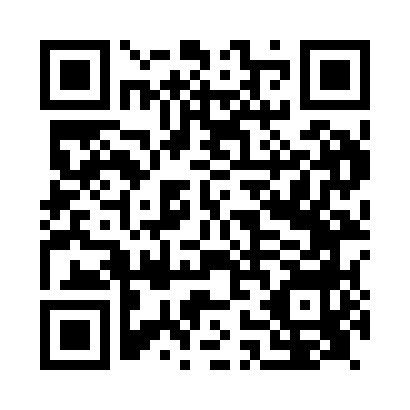 Prayer times for Clodock, Herefordshire, UKWed 1 May 2024 - Fri 31 May 2024High Latitude Method: Angle Based RulePrayer Calculation Method: Islamic Society of North AmericaAsar Calculation Method: HanafiPrayer times provided by https://www.salahtimes.comDateDayFajrSunriseDhuhrAsrMaghribIsha1Wed3:435:421:096:178:3710:372Thu3:405:401:096:188:3910:393Fri3:375:381:096:198:4110:424Sat3:345:361:096:208:4210:455Sun3:315:341:096:218:4410:486Mon3:285:321:096:228:4610:517Tue3:255:311:086:238:4710:548Wed3:225:291:086:248:4910:579Thu3:195:271:086:258:5011:0010Fri3:175:251:086:268:5211:0011Sat3:165:241:086:278:5411:0112Sun3:155:221:086:288:5511:0213Mon3:155:211:086:288:5711:0314Tue3:145:191:086:298:5811:0315Wed3:135:181:086:309:0011:0416Thu3:125:161:086:319:0111:0517Fri3:125:151:086:329:0311:0618Sat3:115:131:086:339:0411:0719Sun3:105:121:086:349:0611:0720Mon3:105:111:096:359:0711:0821Tue3:095:091:096:359:0911:0922Wed3:085:081:096:369:1011:1023Thu3:085:071:096:379:1111:1024Fri3:075:061:096:389:1311:1125Sat3:075:041:096:399:1411:1226Sun3:065:031:096:399:1511:1227Mon3:065:021:096:409:1711:1328Tue3:055:011:096:419:1811:1429Wed3:055:001:096:429:1911:1430Thu3:054:591:106:429:2011:1531Fri3:044:591:106:439:2111:16